POSITION DESCRIPTION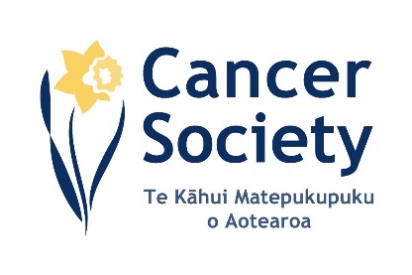 Purpose of the Role, Whāinga te āhuatangaThe Event Coordinator will work within the Central Districts Division revenue generation strategy and lead and implement fundraising initiatives with a clear focus on improving revenue generation to support Cancer Society services. The role will cover all aspects of Events.Specifically, the role will work within the Centre to identify:How best to align Divisional and Centre activities to maximise fundraising opportunities.Identify and support fundraising opportunities and ensure a cohesive and professional approach to all Centre fundraising activity. Lead Relay for Life and Daffodil Day for the Centre in consultation Ensure that supporters have an outstanding experience through the provision of our information, follow up and engagement with the Cancer Society.Our Vision, Te MatakiteTo be the leading organisation dedicated to reducing the incidence and impact of cancer and ensuring the best cancer care for everyone in New Zealand. Our Mission To Matou koromakingaTo improve community wellbeing by reducing the incidence and impact of cancerOur Principles, Nga mataponoEquityAn Independent and professional voiceCo-operation and collaborationEvidence –based best practiceResponsive and relevantOur Values Nga TikangaIntegrity – We live what we teach, we do what we say we are going to, we are trusted by the community and use every dollar wisely.Excellence – We strive to be the best at everything we do, we focus on delivering outcomes, we constantly look for ways to improve, and we make a difference.Respect – We care about people, we provide judgement free services to everyone who needs them.Key Relationships, Ki WhanaungatangaKey Outcomes and Performance MeasuresQualifications and ExperienceFrom time to time, other duties, tasks, and work with the team at the Centre or the Division may be required as part of the role to contribute to the growth, events and functions, or profile of the Cancer Society in the CommunityI have read and understood this Position DescriptionSigned ____________________________________________________Name _____________________________________________________Date    _____________________________________________________Position Title:Events Coordinator Reports To:Service Support Manager – Revenue DevelopmentServiceDirectorate :Member - Fundraising Team Centre - Colleague support of other staff at the Centre Responsible for:No direct staff reportsAll VolunteersWork alongside   Chief ExecutiveCentre Staff and Centre VolunteersCentral Districts Division StaffSponsorsExecutive Committee MembersCancer patients and their whānau Other Health providersCommunity and Volunteer ServicesEmployed By:Chief Executive of the Central Districts Division of the Cancer Society of NZPrimary Relationships:Other relationships critical to the success of this role:Chief ExecutiveService Support ManagerCentre LiaisonOther fundraising staff membersVolunteer co-ordinatorOffice administrator Executive Committee membersExternal funding agenciesService groupsCommunity agenciesGeneral public and community groupsBusiness community VolunteersIncome Generation MeasureTo develop, co-ordinate and lead the Centres events within the guidelines set by the Division and the National Office. To maximise the revenue generated from Relay for Life and Daffodil Day. To have input into the revenue generation strategy for the Division and generate new ideas through events for both the Division and the Centre.To contribute for an annual Centre plan of events and implement as agreed and strive to exceed the fundraising targets set by the Division.To grow the Business Partnerships and sponsorship outcomes for the Centre.Ensure fundraising events are aligned with Cancer Society policies and health promotion guideline.Work with the Division personnel to generate media (news and social) coverage of key Centre events.Contribute to social media initiatives for the Centre. Drive and support community fundraising initiatives for the Centre.Ensure all events have appropriate Health and Safety plan in place. Ensures Cancer Society brand is used correctly and appropriately.Events are planned and delivered to best practise and within FINZ guidelines. Increase revenue over previous year. Strategy is refreshed with new ideas. Increase in Business partners and sponsorship.Events are delivered within agreed guidelines. Media Coverage /Number of Facebook hits.Health and Safety plans in place and all key individuals aware of their responsibility.Relationship BuildingMeasureDevelop and Maintain positive relationships with businesses, community agencies, service groups and community infrastructure (e.g. local libraries) with the aim of promoting the Cancer Society.Develop media relationships which enhance the promotion of community fundraising. Develop and maintain positive and productive working relationships with Centre staff and volunteers.Work with Division staff and centre liaison to improve relationships with Maori organisations and communities in the area.Number of activities supported by other community agencies/groups.Regular media profile for the centre. Team and Manager feedback is positive.AdministrationMeasureManage annual budget within  agreed parametersWork with other fundraising and event  staff in the  Division to maximise successful outcomes of any fundraising initiative Provide regular reports to the Service Support ManagerEnsure Cancer Society policies and procedures are followed.Manage event volunteers within Division policies and frameworks.Work constructively with centre team to build support for event initiativesAttendance at Centre/Division and other meetings as required from time to time.Ensure the Centre has sufficient and appropriate merchandise in place.Income and Expenditure track as planned.Annual plan of events is known and activities across the Centre and the Division are not in conflict with one another. Reports are well presented, on time and accurate Team approach and support for fundraising initiatives.Order merchandise on behalf of Centre and in consultation with the Service Support Manager and Office Administrator.EssentialDesirableSignificant Track record of successful  events for Not for Profits including the ability to make the askStrong interpersonal skillsStrong Social media skillsExperience with handling the media Experience with Microsoft Office and database work Experience with data analysis, reporting and presentationStrong written and oral communication skillsStrong Customer service ethicDemonstrates an ability to follow through and deliverEnjoys working with people, easily establishes rapport and maintains positive and respectful working relationships Demonstrates a willingness to proactively engage with and an ability to adapt approaches to meet the needs of different cultures.Ability to network, build new relationships and work collaboratively with others.Ability to work under pressure and to deadlinesFull Drivers LicenceA qualification in marketing, communications or similar disciplinePublic Speaking Skills Knowledge of the ethics and operating policies of FINZ